ecoute musicaleMusique du monde : l’Australie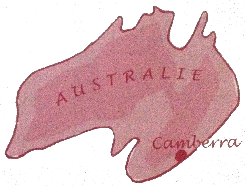 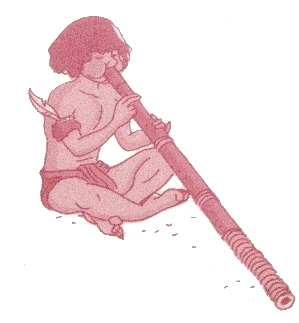 ecoute musicaleMusique du monde : l’Australieecoute musicaleMusique du monde : l’Australie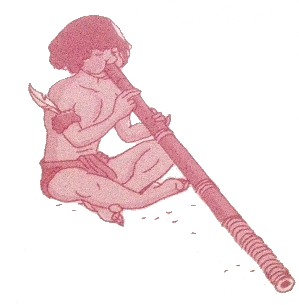 ecoute musicaleMusique du monde : l’Australie